DAN - die anderen Nachrichten 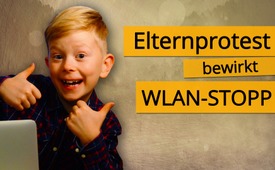 Elternprotest bewirkt WLAN-Stopp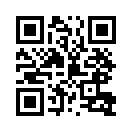 Anfang des Jahres 2018 wurde in einer Südtiroler Schule das gesundheitsschädliche WLAN installiert. Doch Eltern protestieren dagegen – mit Erfolg. Die Lösung war ganz einfach …Elternprotest bewirkt WLAN-Stopp
Anfang des Jahres 2018 wurde in einer Schule in Südtirol das gesundheitsschädliche WLAN installiert. Auf Grund von Elternprotesten hat das Lehrerkollegium beschlossen, trotz diesen Installationen, auf die Aktivierung des WLAN im Schulbetrieb zu verzichten. Um mit den bestehenden Laptops das Internet nutzen zu können, wurde der Zugang kurzerhand mit Netzwerksteckdosen verkabelt!
Dem Schuldirektor war es wichtig mit den Eltern und Behörden zusammenzuarbeiten, um gemeinsame Lösungen zu finden.
Liebe Zuschauer, diese Erfahrung macht Mut: Deshalb nicht aufgeben, denn Dranbleiben lohnt sich!von aso.Quellen:https://diagnose-funk.org/publikationen/diagnose-funk-publikationen/kompakt
Magazin kompakt 2018 – 1, S. 20Das könnte Sie auch interessieren:#Schule - Entwicklungen in Schulen - www.kla.tv/Schule

#DaN - Die anderen Nachrichten - www.kla.tv/DaNKla.TV – Die anderen Nachrichten ... frei – unabhängig – unzensiert ...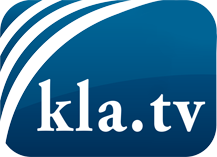 was die Medien nicht verschweigen sollten ...wenig Gehörtes vom Volk, für das Volk ...tägliche News ab 19:45 Uhr auf www.kla.tvDranbleiben lohnt sich!Kostenloses Abonnement mit wöchentlichen News per E-Mail erhalten Sie unter: www.kla.tv/aboSicherheitshinweis:Gegenstimmen werden leider immer weiter zensiert und unterdrückt. Solange wir nicht gemäß den Interessen und Ideologien der Systempresse berichten, müssen wir jederzeit damit rechnen, dass Vorwände gesucht werden, um Kla.TV zu sperren oder zu schaden.Vernetzen Sie sich darum heute noch internetunabhängig!
Klicken Sie hier: www.kla.tv/vernetzungLizenz:    Creative Commons-Lizenz mit Namensnennung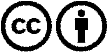 Verbreitung und Wiederaufbereitung ist mit Namensnennung erwünscht! Das Material darf jedoch nicht aus dem Kontext gerissen präsentiert werden. Mit öffentlichen Geldern (GEZ, Serafe, GIS, ...) finanzierte Institutionen ist die Verwendung ohne Rückfrage untersagt. Verstöße können strafrechtlich verfolgt werden.